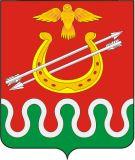 Администрация Боготольского районаКрасноярского краяПОСТАНОВЛЕНИЕг.Боготол«31» декабря 2014 г.									№ 948-пОб утверждении Порядка расходования субсидии на поддержку деятельности муниципального  молодежного центраВ соответствии со статьёй 24 Закона Красноярского края от 08.12.2006 № 20-5445 «О государственной молодёжной политике Красноярского края», статьёй 10 Закона Красноярского края от 10.07.2007 № 2-317 «О межбюджетных отношениях в Красноярском крае», постановлением Совета администрации Красноярского края от 24.04.2007 № 150-п «О поддержке деятельности муниципальных молодёжных центров», с учётом приказа министерства спорта и молодёжной политики Красноярского края от 01.09.2014 № 267-п, руководствуясь статьей 28.2 Устава Боготольского районаПОСТАНОВЛЯЮ:1. Утвердить Порядок расходования субсидии на поддержку муниципального молодежного центра на территории Боготольского района, согласно приложению.2. Опубликовать настоящее Постановление в периодическом печатном издании «Официальный вестник Боготольского района».3. Разместить на официальном сайте Боготольского района в сети Интернет www.bogotol-r.ru.4. Возложить контроль за исполнением Постановления на заместителя главы Администрации по социальным и организационным вопросам, общественно-политической работе Недосекина Г.А.5. Постановление вступает в силу в день, следующий за днем его официального опубликования.Глава администрацииБоготольского района								Н.В. КраськоПриложениек постановлению администрацииБоготольского районаот 31.12.2014 № 948-пПорядокРАСХОДОВАНИЯ СУБСИДИИ, ПРЕДОСТАВЛЯЕМОЙ МЕСТНОМУ БЮДЖЕТУ НА ПОДДЕРЖКУ ДЕЯТЕЛЬНОСТИ МУНИЦИПАЛЬНОГО МОЛОДЕЖНОГО ЦЕНТРА1. Настоящий Порядок определяет механизм расходования субсидии на поддержку деятельности муниципального молодежного центра (далее - субсидии).2. Решение о предоставлении субсидии принимается комиссией, которая формируется Агентством молодежной политики и реализации программ общественного развития (далее Агентство). Агентство определяет сроки, место проведения заседаний комиссии и размещает данную информацию на сайте Интернет-портала www.newfarvater.ru. 3. Предоставление субсидий осуществляется в пределах установленного лимита бюджетных обязательств в соответствии соглашением и приложениями к нему.4. Средства, предоставляемые на поддержку деятельности муниципального молодёжного центра, расходуются исключительно в текущем году на следующие виды расходов:а) проведение мероприятий в области молодежной политики, в том числе проведение встреч, выставок и семинаров;б) повышение квалификации специалистов по работе с молодежью;в) осуществление неотложных расходов по капитальному и текущему ремонту;г) приобретение оборудования, необходимого для работы молодежного центра.5. Средства на поддержку деятельности муниципального молодежного центра носят целевой характер и не могут быть использованы на иные цели. Руководитель учреждения несет ответственность за нецелевое использование бюджетных средств в соответствии с действующим законодательством Российской Федерации и органов местного самоуправления.6. Контроль за использованием средств краевого бюджета, предоставленных бюджету Боготольского района в форме субсидий на поддержку деятельности муниципального молодежного центра осуществляет Агентство в соответствии с действующим законодательством.7. Администрация Боготольского района, в распоряжение которой выделяются средства на поддержку деятельности Центров, ежегодно представляет в Агентство финансовый отчет об использовании указанных средств в виде сводного реестра финансовых документов, на основании которых производились расходы, заверенного подписью главы администрации Боготольского района  и печатью.8. Минимальная доля участия муниципального образования в финансировании расходов на выплату составляет не менее 10% от суммы предоставленной субсидии.9. Предоставление субсидий осуществляется в пределах выделенных на эти цели бюджетных ассигнований и лимитов бюджетных обязательств администрации района.10. Финансирование субсидии производится в сроки, установленные Соглашением.11. Администрация Боготольского района (отдел культуры и молодежной политики), в распоряжение которых выделяются средства на поддержку деятельности Центров, ежегодно в срок до 25 декабря текущего года представляют в Агентство аналитический отчет о проделанной Центром работе.12. В случае нецелевого использования средств субсидии, данная субсидия, а также неиспользованные остатки  подлежат возврату в краевой бюджет.